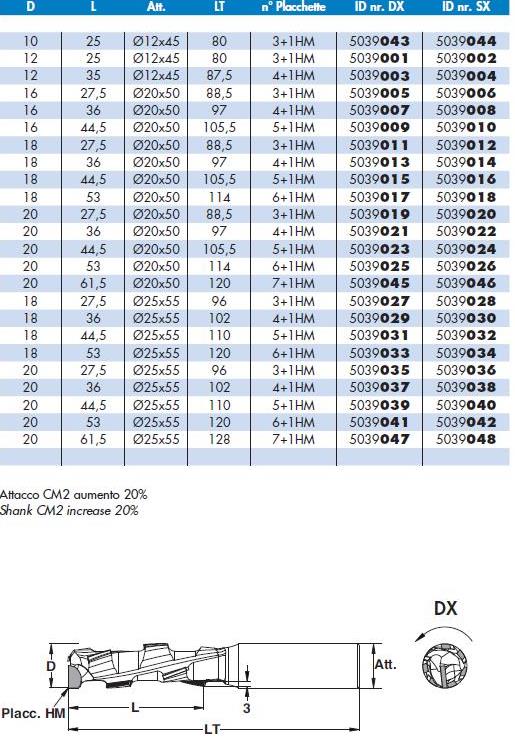 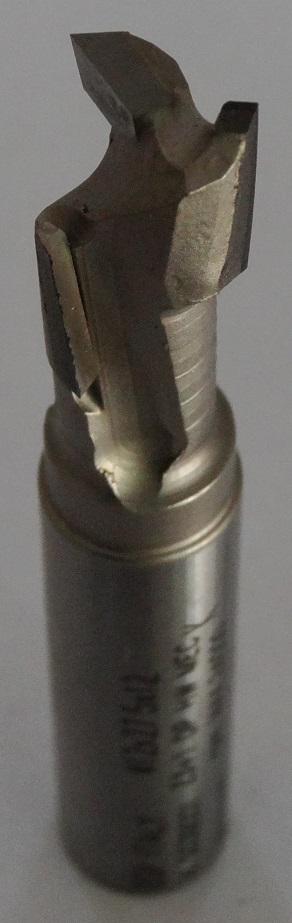 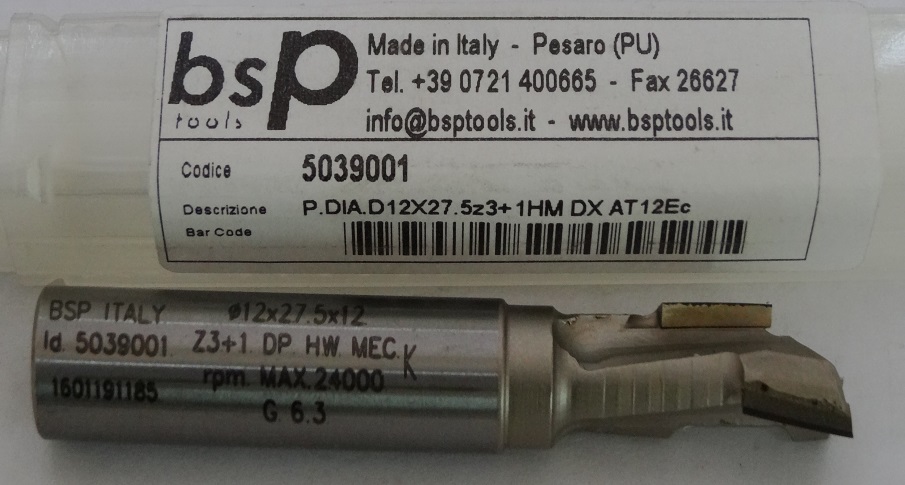 Код из 1САртикулНаименоваие/ Бренд/ПоставщикТехнические характеристикиГабаритыД*Ш*В,ммМасса,грМатериалМесто установки/НазначениеF00200415039001PCD концевая пазово-обгонная фреза D12x25 хв 12, Z=1(3)+1HM, DX (econom) (BSP)D12x25 хв 12, Z=1(3)+1HM, DX (econom) (BSP)800металлОбрабатывающие центра и фрезеры ЧПУ  /фрезерование F00200415039001D12x25 хв 12, Z=1(3)+1HM, DX (econom) (BSP)800металлОбрабатывающие центра и фрезеры ЧПУ  /фрезерование F00200415039001     BSPD12x25 хв 12, Z=1(3)+1HM, DX (econom) (BSP)800металлОбрабатывающие центра и фрезеры ЧПУ  /фрезерование 